НО «Фонд поддержки предпринимательства Республики Татарстан» с начала 2015 года выдал предпринимателям микрозаймов на сумму более 205 млн. рублей25.12.2015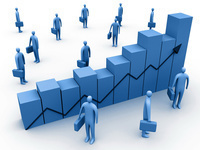 
Некоммерческая организация «Фонд поддержки предпринимательства Республики Татарстан» (далее – Фонд) 25 декабря 2015 года провела очередное заседание комиссии по рассмотрению заявок от субъектов малого и среднего предпринимательства Республики Татарстан (далее – СМСП РТ) на получение микрозаймов. В соответствии с Федеральным законом от 2 июля 2010 года №151-ФЗ «О микрофинансовой деятельности и микрофинансовых организациях» Фонд предоставляет субъектам малого и среднего предпринимательства микрозаймы на сумму до 1 млн. рублей на срок до 3 лет по ставке до 10% годовых.Комиссия, созданная на основании Приказа № 6 от «23» июня 2015 года НО «Фонд поддержки предпринимательства Республики Татарстан» по принятию решений о выдаче микрозаймов, рассмотрела 34 заявки от СМСП РТ на общую сумму 25 580 000 рублей. По итогам заседания было принято решение выдать 33 микрозаймов на общую сумму  24 580 000 рублей, при условии устранения замечаний, выявленных комиссией.С момента основания Фонда выдано 318 микрозаймов СМСП РТ, на общую сумму 215 540 000 рублей, из них в 2014 году выдано 30 микрозаймов на сумму 10 430 000 рублей, в 2015 году выдано 288 микрозаймов на сумму 205 110 000 рублей.На оказание финансовой поддержки СМСП РТ в 2015 году по данному направлению выделено 202 661 240 рублей, из них бюджетом РТ - 58 958 700 рублей и федеральным бюджетом - 143 702 540 рублей, соответственно.
 